Peggy ZhangDISCOVERY PROGRAMSCentral Park Conservancy offers a variety of educational programs and resources to help children explore Central Park and develop skills for learning in the great outdoors.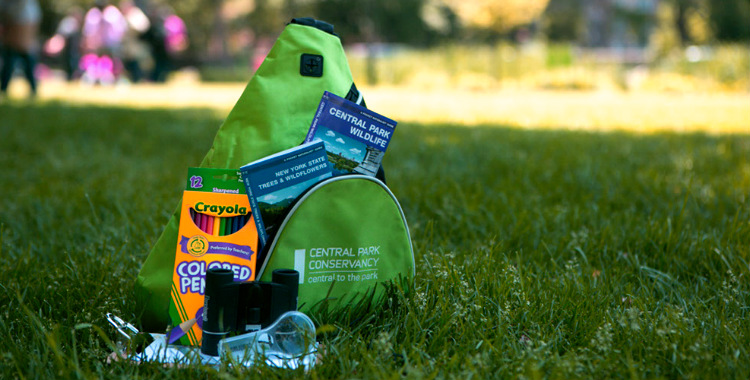 Discovery Kits:Borrow a Discovery Kit for an in-park adventureIncludes a backpack with kid friendly binoculars, field guides, kid friendly hand lens, sketch paper, color pencils and a clipboardBest for ages 6-10Groups of 5+ needs minimum 2 weeks of advance registrationGroup size limited to 30 studentsFamilies may get up to 4 backpacks without registration, ID required Free 7 days; Monday-Saturday 10am-3pm, Sunday 10am-1pm Discovery Journals and Exploration Guides:Includes activities for kids to investigate the connections between plants and wildlifeFilled with hand drawn illustration and a large, kid friendly mapGuides include a map with suggested route and activities for developing the kids’ observation skillsMaps of the North Woods, the Ramble, the Harlem Meer, Turtle Pond, and the PondBest for ages 6-10Discovery Journals $2 each; Free for members; Group discount availableFree 7 days; Monday-Saturday 10am-3pm, Sunday 10am-1pmPick up your backpacks at: Charles A. Dana Discovery Center110th St. & Lenox Ave. (2/3 train to Central Park North 110th St)See   p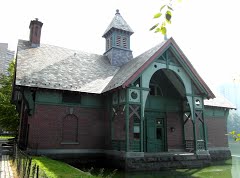 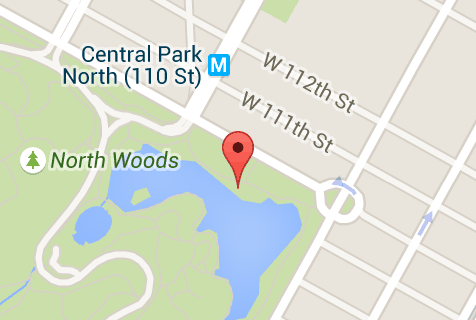 Belvedere Castle(A/B/C train to 81st St. Museum of Natural History)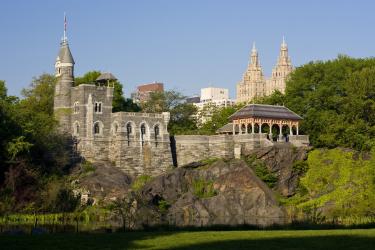 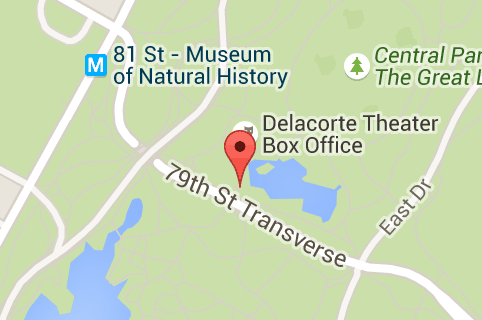 Chess & Checkers HouseCentral Drive(N/Q/R train to 5th Ave/59th St.)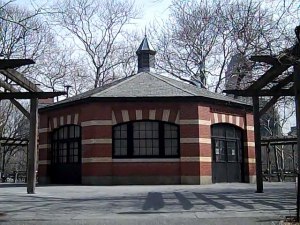 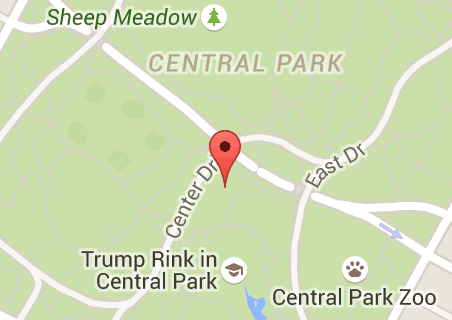 